      'Mol an Óige agus tiocfaidh sí'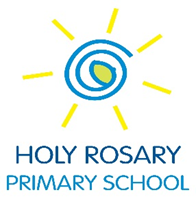 Praise the young and they will blossomTel: 4521369           Fax: 4137601Email:  holyrosaryps1@gmail.comWeb: www.holyrosaryps.comPríomh Oide:  Dolores KellyOld Court Avenue,FirhouseDublin 24Holy Rosary Primary SchoolANNUAL ADMISSION NOTICEin respect of admissions to the 2022/2023 school yearAdmission Policy and Application FormA copy of the school’s Admission Policy and the Application Form for Admission for  Holy Rosary Primary School is available as follows: –To download at: www.holyrosaryps.comOn request: By emailing holyrosaryps1@gmail.com or writing to: Holy Rosary Primary School, Old Court Avenue, Firhouse, Dublin 24PART 1 - Admissions to the 2022/2023 school yearApplication and Decision Dates for admission to Holy Rosary Primary School 2022/2023The following are the dates applicable for admission to Junior Infants*Failure to accept an offer within the prescribed period above may result in the offer being withdrawnNote: the school will consider and issue decisions on late applications in accordance with the school’s admission policy.Number of places being made available in 2022/2023Other Year Groups Application and Decision Dates for admission to Holy Rosary Primary School 2022/2023The following are the dates applicable for admission to Senior Infants to 6th Class*Failure to accept an offer within the prescribed period above may result in the offer being withdrawnNote: the school will consider and issue decisions on late applications in accordance with the school’s admission policy.The school will commence accepting applications for admission on 1st October 2022The school shall cease accepting applications for admission on 30th October 2022The date by which applicants will be notified of the decision on their application is    23rd November 2022The period within which applicants must confirm acceptance of an offer of admission is 10 daysThe number of places being made available in Junior infants72The school will commence accepting applications for admission on  2nd May 2023The school shall cease accepting applications for admission on 26th May 2023The date by which applicants will be notified of the decision on their application is   9th June 2023The period within which applicants must confirm acceptance of an offer of admission is 10 days